Responsables : Virginie COMTE CANDAS et Christine GOZE Virginie COMTE CANDAS : 2e étage, aile B faculté Mirande, Tel : 0380396082Christine GOZE : RDC, aile B faculté Mirande, Tel : 0380399043Mail : responsable.chimie.licence@u-bourgogne.frSite internet : http://licence3-chimie.u-bourgogne.fr/	Affichage : le panneau se situe dans le hall ; au rez-de-chaussée entre les ailes B et COrganisation de l’année universitaire et contenu de la formationL’année universitaire est organisée en 2 semestres, clos chacun par une session d’examen suivie d’une délibération du jury. La session de rattrapage a lieu en juin. Les enseignements sont présentés dans le tableau ci-dessous.STAGESLa Licence de Chimie encourage vivement les étudiants à développer leur connaissance du milieu professionnel et leurs compétences. Deux types de stages sont proposés durant l’année de L3 : - Stage obligatoire en laboratoire de recherche (2 semaines en janvier entre les deux semestres)- Stage optionnel de 2 à 5 semaines après les examens S6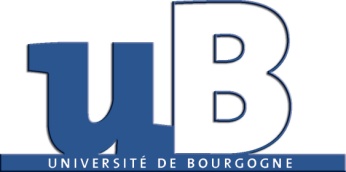 Licence Sciences, Technologies, Santé mention ChimieL3 ChimieAnnée Universitaire 2017-2018 SEMESTRE 5SEMESTRE 6UE51Synthèse organique : 14h CM ; 12h TD ; 24h TPUE52  Introduction à la cristallographie : 14h CM ; 10h TDUE53 Electrochimie : 16h CM ; 10h TDUE54Chimie quantique : 15h CM ; 15h TD ; 2h TPThéorie des groupes : 6h CM ; 4h TD ; 2h TPUE55  Thermodynamique : 16h CM ; 14h TD ; 20h TPUE56 Chimie analytique et structurale : 14h CM ; 10h TDUE57Risques chimiques : 6h CMPoudres et nanoparticules : 11h CMChimie environnementale, industrielle : 7h CMChimie médicinale: 5h CMUE61Géométrie moléculaire et stéréochimie : 14h CM ; 14h TDUE62Anglais : 22h TDUE63Réactivité solides inorganiques : 14h CM ; 10h TD ; 26h TPUE64Cinétique chimique : 14h CM ; 10h TD ; 26h TPUE de SPÉCIALITÉ (A ou B ou C)OPTIONS A/BUE65ABLiaison chimiques : 10hCM ; 10h TDProjet tutoré 5h CM ; 25h TPUE66 (A ou B)Physico-Chimie des Matériaux :15h CM ; 10hTD ; 25h TPChimie Moléculaire et Structurale :14h CM ; 10hTD ; 25h TPOPTION CUE65C Méthodes chimiques d’analyse : 20h CM ; 22h TDProjet analytique : 8h TPUE66C Bonnes pratiques en laboratoire d’analyse : 40h TP Méthodes instrumentales d’analyse : 10h CM